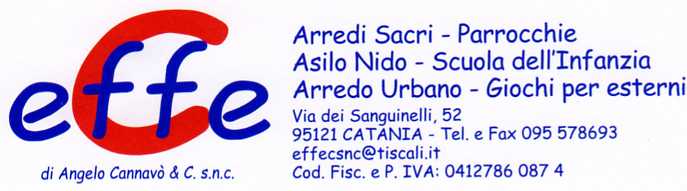 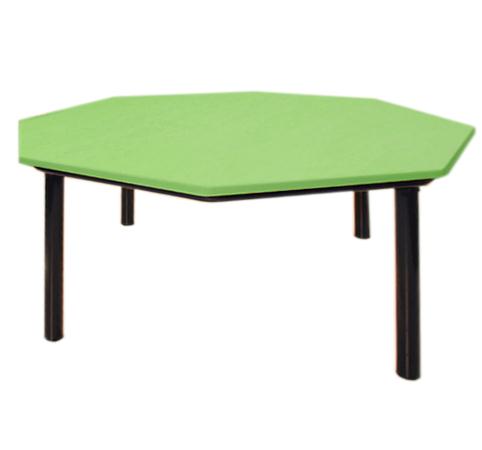 Descrizione:Tavolo ottagonale con piano in bilaminato idrofugo,spessore 22 mm, in classe E1, privo di formaldeide,con superficie antigraffio di facile pulitura e spigolobordato in ABS , disponibile in vari colori.Telaio in acciaio verniciato a polvere e gamba D.50mm, lato 53 cmtelaio bimbo blu, telaio adulto nero.Tipi di scuola: nido, maternaCodice: OT0101XCategoria: Tavoli speciali